نامـــــــج اللغة اجابات نموذجية    الاختبار النهائي  الأول  1434/1435القراءة1 113عبراسم أستاذ المقرر (الشعبة):  سليمان خلف العتيبي توقيعه: .......................................................... اسم المراجع:                             توقيعه: .................................................................................................חנה עובדת בבנק בבאר שבע, היא פקידה. כל יום היא נוסעת לבנק במכונית, היא באה לבנק בבוקר, ועובדת שם עד הצהריים. בצהריים היא נוסעת הביתה. בצהריים הילדים של חנה באים הביתה מבית הספר, הם אוכלים, שותים ומדברים עם אמא על בית הספר, על המורים ועל החברים. גם אחרי הצהריים חנה עובדת. היא צריכה לעבוד עד הערב כי הבנק פתוח עד השעה 18:30.ש1 : שאלותאיפה חנה עובדת ומה היא עושה שם?חנה עובדת בבנק בבאר שבע מה עושים הילדים של חנה בבית בצהריים?בצהריים הילדים של חנה באים הביתה מבית הספר, הם אוכלים, שותים ומדברים עם אמא על בית הספר, על המורים ועל החבריםלמה חנה עובדת בערב?היא צריכה לעבוד עד הערב כי הבנק פתוח עד השעה 18:30.4- איך היא נוסעת לבנק ?היא נוסעת לבנק במכונית5- באיזו עיר נמצא הבנק ?הבנק נמצא בבאר שבעש2 : נכון/לא נכון.חנה עובדת רק בערב                                 לא נכוןחנה באה לעבודה במכונית.                        נכון הילדים של חנה לומדים עד הערב.               לא נכוןחנה צריכה לעבוד גם בבוקר וגם בערב.         נכון ש3:כתוב את מילת היחס      דוגמה  : הספר  של  רונן .1. המורה שואלת __ את __ התלמיד , והתלמיד עונה __ ל __  מורה .          ( של , את , ל )2. ג'וני עולה חדש    מ אנגליה . הוא גר  אצל דודה שלו .                  ( מ , ל , אצל )3. דינה אוהבת את המשפחה שלה .כל יום היא מטלפנת , ל הורים . ( עם , ל , את )4. היא נוסעת עם החבר שלה ל טיול בירושלים .                          ( מ , ל , עם )5. היא עובדת ב דואר . אחרי העבודה היא הולכת ל חנות .          ( ל , מ, ב )ש4 : בבקשה לכתוב שאלה והיעזרו במחסן:כמה ילדים לרותי ?    שלושה ילדים? לרותי יש שלושה ילדים.מתי  האוטובוס יגיע ? עוד 10 דקות.את מי  פגשת אתמול? פגשתי את המשפחה שלי.למה באת לאולפן ? כי אני רוצה ללמוד.עם מי אתה מכין שיעורי בית? עם המשפחה שלי.של מי הספר הזה ? של דויד. המחסן :             למי – מתי- את מי – למה –איפה - של מי –  עם מיש5: כתבו את ההפךהיא באה                         היא הלכהבבוקר                           בערבהבנק פתוח                      סגוראחרי הצהריים            לפני برنامـــــــج اللغة     الاختبار النهائي  الأول  1434/1435القراءة1 113عبراسم أستاذ المقرر (الشعبة):          توقيعه: .......................................................... اسم المراجع:                             توقيعه: .................................................................................................חנה עובדת בבנק בבאר שבע, היא פקידה. כל יום היא נוסעת לבנק במכונית, היא באה לבנק בבוקר, ועובדת שם עד הצהריים. בצהריים היא נוסעת הביתה. בצהריים הילדים של חנה באים הביתה מבית הספר, הם אוכלים, שותים ומדברים עם אמא על בית הספר, על המורים ועל החברים. גם אחרי הצהריים חנה עובדת. היא צריכה לעבוד עד הערב כי הבנק פתוח עד השעה 18:30.ש1 : שאלותאיפה חנה עובדת ומה היא עושה שם?________________________________________________________ מה עושים הילדים של חנה בבית בצהריים?________________________________________________________ למה חנה עובדת בערב?________________________________________________________  איך היא נוסעת לבנק ?    5- באיזו עיר נמצא הבנק ?כתוב כותרת מתאימה לטקסט.................................................................................................ש2 : נכון/לא נכון.חנה עובדת רק בערב.   נכון/לא נכוןחנה באה לעבודה במכונית.   נכון/לא נכוןהילדים של חנה לומדים עד הערב.   נכון/לא נכוןחנה צריכה לעבוד גם בבוקר וגם בערב.   נכון/לא נכוןש3:כתוב את מילת היחס      דוגמה  : הספר  של  רונן .1. המורה שואלת ____ התלמיד , והתלמיד עונה ____  מורה .          ( של , את , ל )2. ג'וני עולה חדש ___ אנגליה . הוא גר ____ דודה שלו .                  ( מ , ל , אצל )3. דינה אוהבת ___ המשפחה שלה .כל יום היא מטלפנת ___ הורים . ( עם , ל , את )4. היא נוסעת ___ החבר שלה ___ טיול בירושלים .                          ( מ , ל , עם )5. היא עובדת ___ דואר . אחרי העבודה היא הולכת ___ חנות .          ( ל , מ, ב )ש4 : בבקשה לכתוב שאלה והיעזרו במחסן:1-__________  שלושה ילדים? לרותי יש שלושה ילדים.2-___________  האוטובוס יגיע ? עוד 10 דקות.3-___________ פגשת אתמול? פגשתי את המשפחה שלי.4-___________ באת לאולפן ? כי אני רוצה ללמוד.5-___________ אתה מכין שיעורי בית? עם המשפחה שלי.6-___________ הספר הזה ? של דויד. המחסן :             למי – מתי- את מי – למה –איפה - של מי –  עם מיש5: כתבו את ההפךהיא באה בבוקרהבנק פתוח  אחרי הצהרייםجامعـــــة المــــــلك سعـــودאוניברסיטת המלך סעוד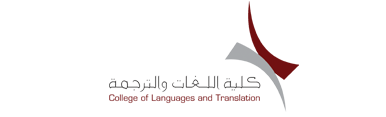 كليـــــة اللغـــــات       والترجمـــةהפקולטה לשפות ולתרגוםبرنـــامــــج اللغــــة العبريةהחוג לשפה העבריתاسم الطالب : الشعبة :  36666الرقم الجامعي : التوقيع : درجة السؤال الأولدرجة السؤال الثانيدرجة السؤال الثالثدرجة السؤال الرابعدرجة السؤال الخامسالمجموع40جامعـــــة المــــــلك سعـــودאוניברסיטת המלך סעודكليـــــة اللغـــــات       والترجمـــةהפקולטה לשפות ולתרגוםبرنـــامــــج اللغــــة العبريةהחוג לשפה העבריתاسم الطالب : الشعبة :  36666الرقم الجامعي : التوقيع : درجة السؤال الأولدرجة السؤال الثانيدرجة السؤال الثالثدرجة السؤال الرابعدرجة السؤال الخامسالمجموع40